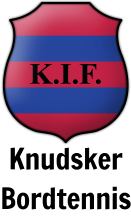 ______________________________________________________________________________________________________________3.Afdeling af kl. 1 Grand Prix / 5.Afdeling af kl. 2-3-4 Grand PrixHvad er Grandprix: Til alle Bornholmske stævner, i alt 5, spilles der om Grand Prix, i klasse 2 – 3 – 4. Dog spilles der KUN Grand Prix i klasse 1 i 3 stævner (Se TU-Plan)De første 8 i rækken får point. De 4 bedst placerede spillere i hver række, efter de 5 (3) stævner deltager i et afsluttende finale stævne, hvor man spiller om gavekort / Kr. fra 200 – 1000 kr. (Se meget mere om Grand Prix regler i Turneringsplanen).KLASSEINDDELING OG SPILLEDAGE:BLOK 1 (Lørdag kl. 9.00):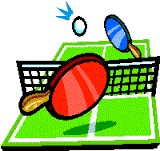 Klasse 2Klasse 4Puslinge Drenge / Yngre drenge Række fra 2. til 5. klasser, UDEN licens – Start kl. 10.00BLOK 2 (Lørdag kl. 11.00):Drenge / Herre juniorBLOK 3 (Lørdag ca. kl. 12.30):Veteran 40 A (Rating 1450 – Opefter)Veteran 40 B (Rating 0 – 1449) Åben Ungdom 1 (Rating fra 950 - ?)Åben Ungdom 2 (Rating fra 0 - 949)BLOK 4 (Lørdag ca. kl. 14.30):Klasse 1Klasse 3_____________________________________________________________________________________________REGLER OG SPILLEFORM: Der kræves, at ALLE spillere skal være registreret i Bordtennisportalen (Rating). Som udgangspunkt vil der være 4 spillere / par i hver pulje, hvor der tages klubhensyn. Ved tilmelding af mindre end 4 spillere / par, kan de blive rykket en række op eller evt. slået sammen med andre rækker.Der foretages seedning i alle rækker. Nr. 1 og 2 går videre i afsluttende A-slutspil, som afvikles efter cup-systemet I Ungdoms rækkerne spilles der også B-Slutspil, hvis der min. er tilmeldt 8 deltagere.Alle kampe spilles bedst af 5 sæt til 11 point, og der spilles med hvide bolde.Der må KUN tilmeldes i en række i hver af de 4 tidsblokke. Hermed kan man se ved tilmelding, hvornår de skal spille. Stævneledelsen forbeholder sig retten til at slå rækker sammen, rykke tider afhængig af tilmelding. Dette vil fremgå af programmet.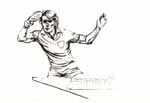 STARTGEBYR:  Herre Klasse 1- 2 – 3 – 4 (Grand Prix) – Veteran 40 A - B:	75,00 + microgebyr til DBTU på 10,- kr.Ungdom 				50,00 + microgebyr til DBTU på 10,- kr.	Drive–in pladser: Ekstra gebyr oven i startgebyret	25,00 + microgebyr til DBTU på 10,- kr.Tilmelding: Skal ske klubvis senest 23. Februar 2018 via www.bordtennisportalen.dk, under DGI BornholmEfter ratingopdatering pr. d. 22/2-18. Lodtrækning / program:  Single: Foretages ½ time før rækken starter, med stævneprogrammet TT Coordinator ogstævnet tæller med  til DGI / DBTU´s ratingliste. Der foretages seedning i alle singlerækker. I single tilstræbes puljer med 4 – 5 deltagere. Program / Deltagerliste udsendes klubvis ca. 1 uge før stævnet pr. mail, sammen med eventuelt faktura på startgebyret.Oplysninger:  Ønskes der yderligere oplysninger, kan det ske ved henvendelse til Steen Kristoffersen, Tlf. 24 23 65 09 – E-mail: bshald@hotmail.dk  eller Finn Jørgensen, Tlf. 56 95 79 74 / 20 27 11 49 - E-mail: finn.bordtennis@mail.tele.dk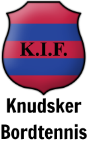 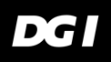 Præmier :  Pengepræmier, Brugsting, Gavekort, medaljer,  pokaler, statuetterStævnet afvikles i et samarbejde mellem DGI Bornholm Bordtennis og Knudsker I.F. Bordtennisafd.